                        ANNOUNCEMENTS A warm welcome to all who come to worship this Sunday. Please join us after worship for refreshments and fellowshipPlease noteWelcome to Rev Tim Walker who will lead our worship service todayMartha's Table closed for Summer Recess Aurora Community Café closed for Summer RecessWelcome Table  Wednesday, 5:30, Trinity Anglican Church79 Victoria street, Aurora, is still active. The Summer Edition of “Presbyterian Connection” is available for  pick up in the Church Narthex.“Our Daily Bread” (daily devotional) can also be picked up in the Church NarthexPRAYERS: Prayers are unseen, yet powerful. Please remember and continue to pray for Ukraine, Middle East and other areas of the world in crisis. Donations may be designated on your envelope or sent directly to PWSD indicating your Church name                      St. Andrew’s Presbyterian Church                            www.pccweb.ca/standrewsaurora32 Mosley Street, Aurora, Ontario, L4G 1G9Office email: standrewsaurora@gmail.comTelephone: 905-727-5011          Minister:  The Rev. Soong Huh                                   revsoonghuh@hotmail.comClerk of Session:  Kevin JohnstonEmail: clerkstandrewsaurora@gmail.comEnvelope Secretary: Don HutchinsonPhone: 905-727-6567Rentals: Nigel SamuelEmail: nigelsamuel14@gmail.comMaintenance: Edwin WebsterEmail: edwebster1945@gmail.comTreasurer: Anne NeumanPhone: 905-888-1278Organist: Justine SongEmail: Danada514@gmail.comCCLI: License Number #3156883
     St. Andrew’s Presbyterian ChurchAurora, OntarioSunday July 7, 2024 - 10:30 AM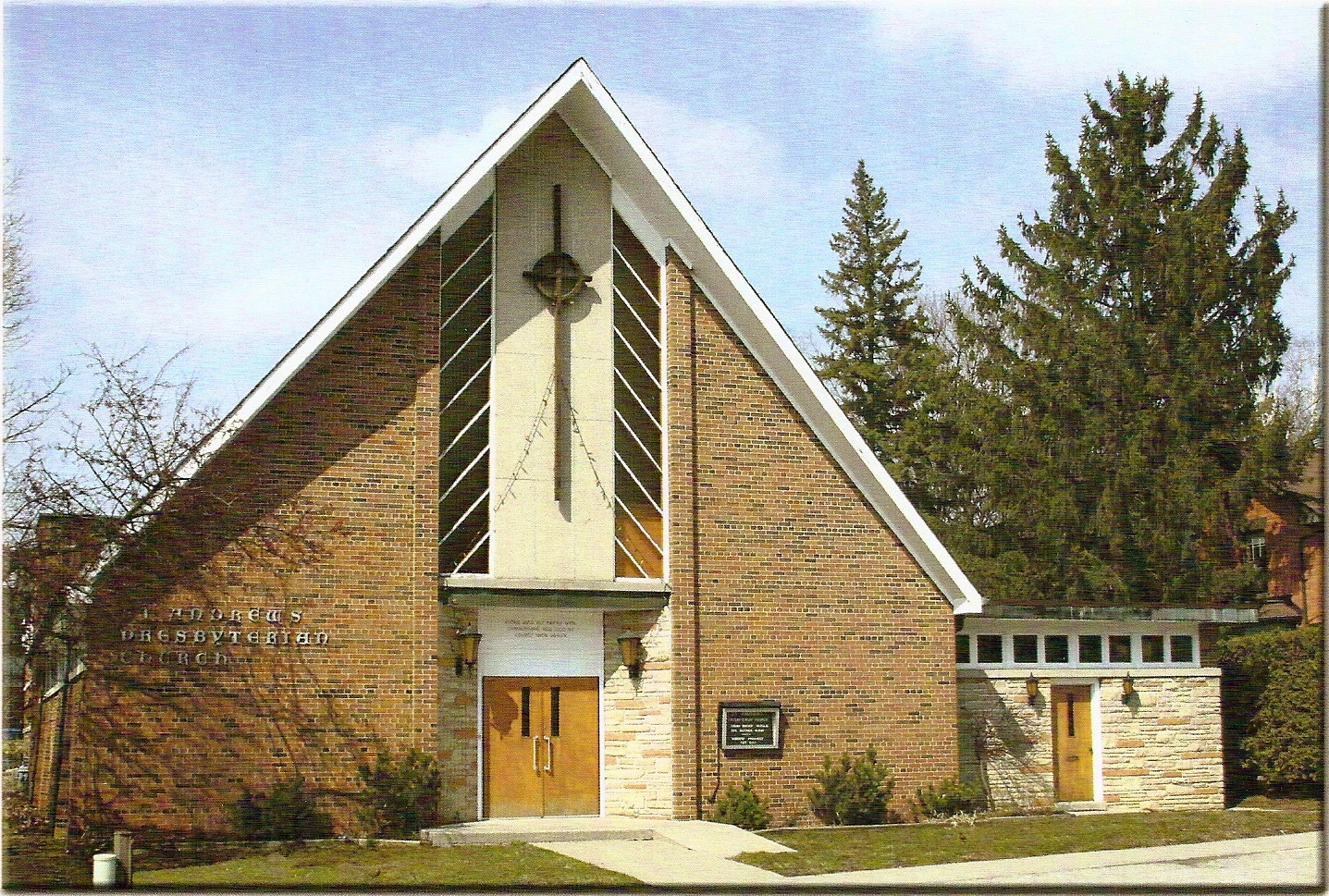 Rev. Tim WalkerWelcoming Elder:  Gordon OsborneOur Reason WhyAs a community of believers in Jesus Christ we wish: to be in relationship (with God and with one another), to belong, feel cared for and connected,to participate with others to serve a larger purpose.ST. ANDREW’S PRESBYTERIAN CHURCH                     WE GATHER*You are invited to stand 	BOP = Book of PraisePreludeWelcome and AnnouncementsAfter the announcements, we pause for a moment of silence to prepare our hearts and minds for worship.Responsive Call to Worship:Great is the Lord;and greatly to be praised.Praise God in cities and towns,praise God in all quiet places.Praise God on mountains and hilltops,praise God in every valley, on every plain and in the deeps.Let us raise our praise with all God's creation,We will praise God's holy name, here and everywhere,now and always.“Morning has broken.”                                         BOP 814Prayer for Worship The Lord’s Prayer	in unisonOur Father in heaven, hallowed be your name, your kingdom come, your will be done, on earth as in heaven.  Give us today our daily bread.  Forgive us our sins as we forgive those who sin against us.  Save us from the time of trial and deliver us from evil.  For the kingdom, the power and the glory are yours, now and forever.  Amen.Words of Assurance*Hymn“Saviour like a shepherd lead us                             BOP 485Prayer for the Children                                        WE LISTENSung Prayer for Illumination                                BOP 445 Open our eyes, Lord, we want to see Jesus,  to reach out and touch him, and say that we love him.  Open our ears, Lord, and help us to listen.  Open our eyes, Lord, we want to see Jesus.Scripture reading:First Reading: Isaiah 6:1-13Second Reading: Philippians 2:1-11One: This is the word of the Lord.All:    Thanks be to GodMessage:        “Love to serve, Serve to love” *Hymn:  “Humble King.”   (See insert)                           Prayer for the peopleWE RESPONDOffering Our Gifts (Offering Plate is at the Narthex Door)Doxology    “Praise God from whom all blessings flow.”             BOP 830Offering Prayer                                       WE SERVE*Song for the Journey:“Stand up and bless the Lord”                                      BOP 411*The Benediction  *A Sung Blessing.                                                           BOP 726May the God of hope go with us every day. Filling all our lives with love and joy and peace. May the God of justice speed us on our way, bringing light and hope to every land and race Praying, let us work for peace. Singing, share our joy with all. Working for a world that’s new, faithful when we hear Christ’s call.(Please be seated and in silence, be mindful of the new possibilities offered to you in Jesus Christ)Postlude